ФЕДЕРАЛЬНОЕ ГОСУДАРСТВЕННОЕ АВТОНОМНОЕ ОБРАЗОВАТЕЛЬНОЕ УЧРЕЖДЕНИЕВЫСШЕГО ОБРАЗОВАНИЯ«САНКТ-ПЕТЕРБУРГСКИЙ ПОЛИТЕХНИЧЕСКИЙ УНИВЕРСИТЕТ ПЕТРА ВЕЛИКОГО»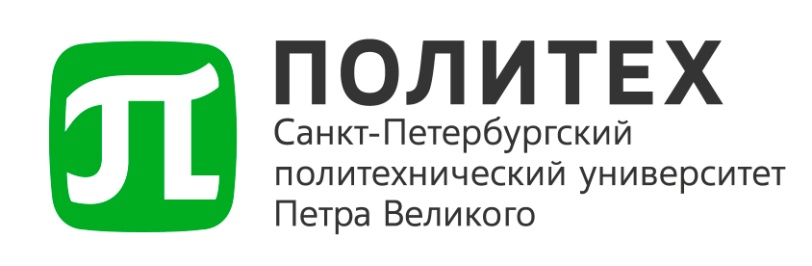 ИЗМЕНЕНИЕ в ПОЛОЖЕНИЕо закупках товаров, работ, услугдля нужд федерального государственного автономного образовательного учреждения высшего образования «Санкт-Петербургский политехнический университет Петра Великого»Санкт-Петербург						 2022 г.В Положение о закупках товаров, работ, услуг для нужд федерального государственного автономного образовательного учреждения высшего образования «Санкт-Петербургский политехнический университет Петра Великого» (далее – Положение о закупках) вносятся следующие изменения:В статью 1 внесено понятие «Официальный сайт»:«Официальный сайт (далее – Официальный сайт) - официальный сайт единой информационной системы в информационно-телекоммуникационной сети «Интернет», определенный Законом № 223-ФЗ.».Статья 2 дополнена частью 10 в следующей редакции:«10. В случае если Законом № 223-ФЗ предусмотрено размещение информации и/или документов о закупках на Официальном сайте, соответствующие информация и/или документы размещаются Заказчиком на Официальном сайте в объеме, предусмотренном Положением о закупках для размещения информации и/или документов в ЕИС и Законом № 223-ФЗ.».Статья 5 дополнена частями 5 и 6 в следующей редакции:«5. Членами Закупочной комиссии не могут быть:1) физические лица, имеющие личную заинтересованность в результатах закупки (определения поставщика (исполнителя, подрядчика) при осуществлении закупки), в том числе физические лица, подавшие заявки на участие в закупке, либо состоящие в трудовых отношениях с организациями или физическими лицами, подавшими данные заявки, либо являющиеся управляющими организаций, подавших заявки на участие в закупке. Понятие «личная заинтересованность» используется в значении, указанном в Федеральном законе от 25 декабря 2008 года № 273-ФЗ «О противодействии коррупции»;2) физические лица, являющиеся участниками (акционерами) организаций, подавших заявки на участие в закупке, членами их органов управления, кредиторами участников закупки.6. Член Закупочной комиссии обязан незамедлительно сообщить Заказчику о возникновении обстоятельств, предусмотренных частью 5 настоящей статьи Положения о закупках. В случае выявления в составе Закупочной комиссии физических лиц, указанных в части 5 настоящей статьи Положения о закупках, Заказчик обязан незамедлительно заменить их другими физическими лицами, соответствующими требованиям, предусмотренным положениями части 5 настоящей статьи Положения о закупках.».Часть 8 статьи 9 изложена в следующей редакции:«8. Закупка начинается с размещения в ЕИС извещения об осуществлении закупки или приглашения на участие в закупке, либо в установленных Положением о закупках случаях и порядке направления Заказчиком приглашения на участие в закупке потенциальным участникам закупки или предложения о заключении договора конкретному участнику закупки (принятия Заказчиком предложения о заключении договора от конкретного участника закупки) и завершается заключением договора.».Введена статья 9.1 в следующей редакции:«Статья 9.1. Особенности и порядок осуществления закупок в связи с введением политических и/или экономических санкций иностранными государствами в отношении Университета1. Заказчик во исполнение Постановления Правительства РФ от 06.03.2022 № 301 «Об основаниях неразмещения в единой информационной системе в сфере закупок товаров, работ, услуг для обеспечения государственных и муниципальных нужд сведений о закупках товаров, работ, услуг, информации о поставщиках (подрядчиках, исполнителях), с которыми заключены договоры» (далее – Постановление № 301) проводит закупки способами, предусмотренными статьей 10 Положения о закупках, при осуществлении которых возможно в соответствии с Положением о закупках неразмещение сведений о таких закупках в ЕИС.2. К участию в конкурентных закупках, осуществляемых следующими способами: закрытый конкурс, закрытый аукцион, закрытый запрос котировок, закрытый запрос предложений, допускаются только те участники закупки, которым Заказчик направил приглашение принять участие в конкретной закупке и документацию или извещение о такой закупке. 3. Неконкурентные закупки Заказчик вправе проводить с использованием функционала любой электронной площадки, в случае если это предусмотрено Положением о закупках, при условии возможности обеспечения защиты размещаемых и формируемых в ходе закупок информации и документов.4. При осуществлении закупки у единственного поставщика (подрядчика, исполнителя) сведения о такой закупке не подлежат размещению в ЕИС в случаях, предусмотренных Положением о закупках или частями 15 и 16 статьи 4 Закона № 223-ФЗ.».Часть 3 статьи 10 изложена в следующей редакции:«3. Неконкурентные закупки осуществляются следующими способами:- закупка во исполнение доходных договоров и соглашений о сотрудничестве;- запрос оферт;- закупка в электронном магазине;- закупка у единственного поставщика (исполнителя, подрядчика).».Статья 10 дополнена частью 25 в следующей редакции:«25. Закупка в электронном магазине - неконкурентная закупка продукции с определенными характеристиками (функциональные характеристики (потребительские свойства) товаров, качества работ, услуг), осуществляемая в электронной форме на электронной площадке, предусмотренной частью 10 статьи 3.4 Закона № 223-ФЗ. При этом начальная (максимальная) цена договора не должна превышать двадцать миллионов рублей.».Пункт 2) части 4 статьи 12 изложен в следующей редакции:«2) в описание предмета закупки не должны включаться требования или указания в отношении товарных знаков, знаков обслуживания, фирменных наименований, патентов, полезных моделей, промышленных образцов, требования к товарам, информации, работам, услугам при условии, что такие требования влекут за собой необоснованное ограничение количества участников закупки, за исключением случаев, если не имеется другого способа, обеспечивающего более точное и четкое описание указанных характеристик предмета закупки;».Часть 4.2. статьи 15 изложена в следующей редакции:«4.2. Неконкурентная закупка с участием субъектов малого и среднего предпринимательства осуществляется путем проведения закупки в электронном магазине, запроса оферт, закупки у единственного поставщика (исполнителя, подрядчика) в порядке, предусмотренном Положением о закупках для каждого конкретного способа закупок.».Часть 7 статьи 15 изложена в следующей редакции:«7. Заказчик вправе в извещении о закупке, документации о закупке и соответствующем проекте договора, либо в приглашении на участие в закупке установить требование к участникам закупки о привлечении к исполнению договора субподрядчиков (соисполнителей) из числа субъектов малого и среднего предпринимательства. Участники такой закупки представляют в составе заявки на участие в закупке план привлечения субподрядчиков (соисполнителей) из числа субъектов малого и среднего предпринимательства, а также информацию о принадлежности к субъектам малого и среднего предпринимательства в отношении каждого субподрядчика (соисполнителя), являющегося субъектом малого и среднего предпринимательства.».Часть 2 статьи 17 изложена в следующей редакции:«2. При наличии требования обеспечения заявок на участие в закупке в извещении об осуществлении такой закупки, документации о закупке (если документация о закупке предусмотрена при осуществлении конкретной закупки) должны быть указаны размер обеспечения и иные требования к такому обеспечению, в том числе условия банковской гарантии  или независимой гарантии (если такой способ обеспечения заявок на участие в закупках предусмотрен Положением о закупках при описании порядка подготовки и осуществления конкретного способа закупки).».Часть 3 статьи 17 изложена в следующей редакции:«3. Обеспечение заявки на участие в закупке может предоставляться участником закупки путем внесения денежных средств, предоставления банковской гарантии (если такой способ обеспечения заявок на участие в закупках предусмотрен Положением о закупках при описании порядка подготовки и осуществления конкретного способа закупки) за исключением случая, предусмотренного частью 5 настоящей статьи Положения о закупках. Выбор способа обеспечения заявки на участие в закупке из числа предусмотренных Заказчиком в извещении об осуществлении закупки, документации о закупке осуществляется участником закупки.».Часть 5 статьи 17 изложена в следующей редакции:«5. При осуществлении конкурентной закупки с участием субъектов малого и среднего предпринимательства обеспечение заявок на участие в такой конкурентной закупке (если требование об обеспечении заявок установлено Заказчиком в извещении об осуществлении такой закупки, документации о конкурентной закупке) может предоставляться участниками такой закупки путем внесения денежных средств в соответствии с требованиями, установленными Законом № 223-ФЗ, или предоставления независимой гарантии. Выбор способа обеспечения заявки на участие в такой закупке осуществляется участником такой закупки.».В статью 17 введены части 5.1-5.4 в следующей редакции:«5.1. Независимая гарантия, предоставляемая в качестве обеспечения заявки на участие в конкурентной закупке с участием субъектов малого и среднего предпринимательства, должна соответствовать следующим требованиям:1) независимая гарантия должна быть выдана гарантом, предусмотренным частью 1 статьи 45 Федерального закона от 5 апреля 2013 года № 44-ФЗ «О контрактной системе в сфере закупок товаров, работ, услуг для обеспечения государственных и муниципальных нужд»;2) информация о независимой гарантии должна быть включена в реестр независимых гарантий, предусмотренный частью 8 статьи 45 Федерального закона от 5 апреля 2013 года № 44-ФЗ «О контрактной системе в сфере закупок товаров, работ, услуг для обеспечения государственных и муниципальных нужд» (настоящий пункт вступает в силу с 01.04.2023); 3) независимая гарантия не может быть отозвана выдавшим ее гарантом;4) независимая гарантия должна содержать:а) условие об обязанности гаранта уплатить Заказчику (бенефициару) денежную сумму по независимой гарантии не позднее десяти рабочих дней со дня, следующего за днем получения гарантом требования Заказчика (бенефициара), соответствующего условиям такой независимой гарантии, при отсутствии предусмотренных Гражданским кодексом Российской Федерации оснований для отказа в удовлетворении этого требования;б) перечень документов, подлежащих представлению Заказчиком гаранту одновременно с требованием об уплате денежной суммы по независимой гарантии, в случае установления такого перечня Правительством Российской Федерации в соответствии с пунктом 4 части 32 статьи 3.4 Закона № 223-ФЗ;в) указание на срок действия независимой гарантии, который не может составлять менее одного месяца с даты окончания срока подачи заявок на участие в такой закупке.5.2. Несоответствие независимой гарантии, предоставленной участником закупки с участием субъектов малого и среднего предпринимательства, требованиям, предусмотренным частью 5.1 настоящей статьи Положения о закупках, является основанием для отказа в принятии ее Заказчиком.5.3. Гарант в случае просрочки исполнения обязательств по независимой гарантии, требование об уплате денежной суммы, по которой соответствует условиям такой независимой гарантии и предъявлено Заказчиком до окончания срока ее действия, обязан за каждый день просрочки уплатить Заказчику неустойку (пени) в размере 0,1 процента денежной суммы, подлежащей уплате по такой независимой гарантии.5.4. Требования к независимой гарантии, представленные в частях 5.1, 5.2, 5.3 настоящей статьи Положения о закупках, Заказчик вправе установить в извещении и (или) документации о закупке в том числе к банковской или независимой гарантии при проведении закупок без установленного ограничения только для субъектов малого и среднего предпринимательства.». Часть 10 статьи 17 изложена в следующей редакции:«10. Денежные средства, внесенные на специальный банковский счет в качестве обеспечения заявок на участие в конкурентной закупке с участием субъектов малого и среднего предпринимательства, перечисляются банком на счет Заказчика, указанный в извещении об осуществлении такой закупки, документации о конкурентной закупке, или заказчиком предъявляется требование об уплате денежной суммы по независимой гарантии в случае уклонения, в том числе непредоставления или предоставления с нарушением условий, установленных извещением об осуществлении такой закупки, документацией о конкурентной закупке, до заключения договора Заказчику обеспечения исполнения договора (если в извещении об осуществлении такой закупки, документации о конкурентной закупке установлено требование об обеспечении исполнения договора), или отказа участника такой закупки заключить договор.».Пункты 18) и 19) части 1 статьи 18 изложены в следующей редакции:«18) размер обеспечения заявки на участие в закупке, порядок и срок его предоставления в случае установления требования обеспечения заявки на участие в закупке;19) размер обеспечения исполнения договора, порядок и срок его предоставления, а также основное обязательство, исполнение которого обеспечивается (в случае установления требования обеспечения исполнения договора), и срок его исполнения;».Подпункт б) пункта 8) части 1.1 статьи 18 изложен в следующей редакции:«б) банковская или независимая гарантия (в случае осуществления закупок с участием субъектов малого и среднего предпринимательства) или ее копия, если в качестве обеспечения заявки на участие в конкурентной закупке участником такой закупки предоставляется соответственно банковская или независимая гарантия;».Пункт 9) части 4 статьи 19 изложен в следующей редакции:«9) размер обеспечения заявки на участие в закупке, порядок и срок его предоставления в случае установления требования обеспечения заявки на участие в закупке;».Часть 4 статьи 19 дополнена пунктом 9.1) в следующей редакции:«9.1) размер обеспечения исполнения договора, порядок и срок его предоставления, а также основное обязательство, исполнение которого обеспечивается (в случае установления требования обеспечения исполнения договора), и срок его исполнения;».Часть 2 статьи 33 изложена в следующей редакции:«2. Закрытый запрос предложений осуществляется в порядке, установленном статьей 24 Положения о закупках в части этапов закупки и статьей 32 Положения о закупках в части содержания документации о закупке и итогового протокола, а также сроков осуществления закупок, с учетом особенностей, предусмотренных настоящей статьей.».Части 3, 4, 5 статьи 34 изложены в следующей редакции:«3. Информация о проведении закупки во исполнение доходных договоров и соглашений о сотрудничестве не подлежит размещению в ЕИС, при этом Заказчик направляет потенциальным участникам закупки приглашение на участие в такой закупке в срок не позднее, чем за 3 рабочих дня до даты окончания срока подачи заявок на участие в закупке во исполнение доходных договоров и соглашений о сотрудничестве. Список потенциальных участников закупки определяется Заказчиком за исключением случая, предусмотренного частью 4 настоящей статьи Положения о закупках.4. Заказчик вправе провести закупку во исполнение доходных договоров и соглашений о сотрудничестве в электронной форме. При этом приглашение на участие в закупке размещается на электронной площадке в установленный в части 3 настоящей статьи Положения о закупках срок. Для участия в закупке участнику закупки необходимо получить аккредитацию на электронной площадке в порядке, установленном оператором электронной площадки.Обмен между участником закупки, Заказчиком и оператором электронной площадки информацией, связанной с получением аккредитации на электронной площадке, осуществлением закупки во исполнение доходных договоров и соглашений о сотрудничестве в электронной форме, осуществляется на электронной площадке в форме электронных документов.Электронные документы участника закупки, Заказчика, оператора электронной площадки должны быть подписаны электронной подписью лица, имеющего право действовать от имени соответственно участника закупки, Заказчика, оператора электронной площадки.5. Информация, связанная с осуществлением закупки во исполнение доходных договоров и соглашений о сотрудничестве, в том числе и в электронной форме, размещенная на электронной площадке, должна быть доступна для ознакомления без взимания платы.».Части 7, 8 и 10 статьи 34 исключены.Части 13 и 13.1 статьи 34 изложены в следующей редакции:«13. В течение двух рабочих дней с даты поступления запроса, указанного в части 12 настоящей статьи Положения о закупках, Заказчик осуществляет разъяснения положений приглашения на участие в закупке и направляет их потенциальным участникам закупки, которым было направлено приглашение на участие в такой закупке, или размещает их на электронной площадке (в случае проведения закупки в электронной форме) с указанием предмета запроса, но без указания участника такой закупки, от которого поступил указанный запрос. При этом Заказчик вправе не осуществлять такое разъяснение в случае, если указанный запрос поступил в срок, не соответствующий требованиям части 12 настоящей статьи Положения о закупках.13.1. На основании запроса участника закупки или по собственной инициативе Заказчик вправе внести изменения в приглашение на участие в закупке до наступления даты и времени окончания срока подачи заявок на участие в закупке. Изменения, вносимые в приглашение на участие в закупке, направляются Заказчиком потенциальным участникам закупки, которым было направлено приглашение на участие в такой закупке, или размещаются на электронной площадке (в случае проведения закупки в электронной форме) в течение двух рабочих дней со дня принятия решения о внесении указанных изменений. При этом до окончания срока подачи заявок на участие в закупке должно оставаться не менее одного рабочего дня с даты размещения таких изменений (но не ранее даты и времени, указанных в приглашении на участие в закупке до его изменений).».Часть 15 статьи 34 изложена в следующей редакции:«15. Заказчик вправе на любом этапе отказаться от проведения закупки во исполнение доходных договоров и соглашений, направив сообщение об этом (или решение об отказе от проведения закупки) потенциальным участникам закупки, которым было направлено приглашение на участие в такой закупке, или разместив указанное сообщение на электронной площадке (в случае проведения закупки в электронной форме).».Часть 22 статьи 34 изложена в следующей редакции:«22. Решение Заказчика или протокол рассмотрения заявок, составленный в процессе работы любой из комиссий, указанных в части 21 настоящей статьи Положения о закупках, размещаются на электронной площадке (в случае проведения закупки в электронной форме) или направляются участникам закупки в течение трех дней со дня подписания такого решения (протокола). При этом решение Заказчика или протокол рассмотрения заявок должны содержать следующие сведения:1) дата подписания решения или протокола;2) количество поданных заявок на участие в закупке, а также дата и время регистрации каждой такой заявки;3) результаты рассмотрения заявок на участие в закупке с указанием в том числе:а) количества заявок на участие в закупке, которые отклонены;б) оснований отклонения каждой заявки на участие в закупке с указанием положений приглашения на участие в закупке, которым не соответствуют такие заявка;в) причины, по которым закупка признана несостоявшейся, в случае признания ее таковой;г) информация об участнике закупки, с которым планируется заключить договор (в случае, если по итогам закупки определен такой участник), в том числе основания, по которым определен такой участник;4) при необходимости: количество, объем, цена закупаемых товаров, работ, услуг, сроки исполнения договора.».Часть 1 статьи 35 изложена в следующей редакции:«1. Запрос оферт - это неконкурентный способ закупки, при котором:- информация о закупке сообщается Заказчиком путем размещения на электронной площадке (без размещения в ЕИС) или направления без использования электронной площадки потенциальным участникам закупки приглашения на участие в закупке с приложением проекта договора, - описание предмета закупки может осуществляется без соблюдения требований части 6.1 статьи 3 Закона № 223-ФЗ,- победителем признается участник закупки, оферта которого соответствует требованиям, установленным приглашением на участие в закупке, и по результатам сопоставления на основании указанных в приглашении на участие в закупке критериев (критерия) содержит лучшие условия исполнения договора.».Части 3 и 4 статьи 35 изложены в следующей редакции:«3. Информация о проведении запроса оферт, включая приглашение на участие в закупке и проект договора, направляется Заказчиком потенциальным участникам закупки не менее чем за пять рабочих дней до установленного в приглашении на участие в закупке дня окончания подачи оферт. 4. Заказчик вправе не размещать на электронной площадке сведения о закупке. В этом случае информация о проведении запроса оферт, включая приглашение на участие в закупке и проект договора, не менее чем за пять рабочих дней до установленного в приглашении на участие в закупке дня окончания подачи оферт направляется Заказчиком не менее чем двум лицам, которые способны осуществить поставки продукции, являющейся предметом запроса оферт. При этом разъяснения положений приглашения на участие в закупке, решения о внесении изменений в приглашение на участие в закупке, решение об отмене запроса оферт, протоколы, составленные в ходе закупки, не размещаются на электронной площадке, а в соответствующие сроки, предусмотренные настоящим разделом Положения о закупках, направляются всем лицам, которым направлена информация о проведении запроса оферт. Указанная в настоящем пункте информация и документы направляются Заказчиком участникам закупки с использованием любых средств связи (по почтовому адресу, по адресу электронной почты, по факсу и т.п.). При этом не допускается при осуществлении закупки использовать разные способы связи в отношении разных участников закупки.».Части 7, 8 и 9 статьи 35 изложены в следующей редакции:«7. Любой участник закупки вправе направить Заказчику запрос о разъяснении положений приглашения на участие в закупке с указанием адреса электронной почты участника закупки для получения разъяснений приглашения на участие в закупке (в случае если такое требование установлено Заказчиком). В течение трех рабочих дней со дня поступления указанного запроса Заказчик направляет участникам закупки, которым было направлено приглашение на участие в закупке, разъяснения положений приглашения на участие в закупке с указанием предмета запроса, но без указания участника закупки, от которого поступил указанный запрос. При этом Заказчик вправе не осуществлять такое разъяснение в случае, если указанный запрос поступил позднее чем за три рабочих дня до даты окончания срока подачи оферт. Разъяснения положений приглашения на участие в закупке могут быть даны Заказчиком по собственной инициативе в любое время до окончания срока подачи оферт. В течение трех дней со дня подписания указанных разъяснений уполномоченным лицом Заказчика, но не позднее дня окончания срока подачи оферт, такие разъяснения направляются Заказчиком участникам закупки, которым было направлено приглашение на участие в закупке.Разъяснения положений приглашения на участие в закупке не должны изменять предмет закупки и существенные условия проекта договора.8. Заказчик по собственной инициативе или в соответствии с поступившим запросом о даче разъяснений положений приглашения на участие в закупке вправе принять решение о внесении изменений в приглашение на участие в закупке до наступления даты и времени окончания срока подачи заявок на участие в закупке. Изменения, вносимые в приглашение на участие в закупке, направляются Заказчиком участникам закупки, которым было направлено приглашение на участие в закупке, в течение двух рабочих дней со дня принятия решения о внесении указанных изменений. В случае внесения изменений в приглашение на участие в закупке срок подачи заявок на участие в такой закупке должен быть продлен таким образом, чтобы с даты размещения на электронной площадке указанных изменений до даты окончания срока подачи заявок на участие в такой закупке оставалось не менее половины срока подачи заявок на участие в такой закупке, установленного Положением о закупках для данного способа закупки, при этом окончание срока подачи заявок на участие в закупке не может быть ранее срока, указанного в приглашении на участие в такой закупке до внесения в него изменений.9. Заказчик вправе отменить запрос оферт в любое время до заключения договора, направив участникам закупки, которым было направлено приглашение на участие в закупке, решение об отмене запроса оферт. В случае такой отмены оферты, поданные участниками закупки, не возвращаются.».Часть 16 статьи 35 изложена в следующей редакции:«16. Результаты рассмотрения, оценки и сопоставления оферт отражаются в итоговом протоколе, который должен содержать следующие сведения:1) дата подписания протокола;2) сведения о каждом члене комиссии, присутствующим на процедуре рассмотрения, оценки и сопоставления оферт;3) количество поданных оферт, а также дата и время регистрации каждой такой оферты;4) результаты рассмотрения оферт с указанием в том числе:а) количества оферт, которые отклонены;б) оснований отклонения каждой оферты с указанием положений приглашения на участие в закупке, которым не соответствует такая оферта;5) наименование (для юридического лица) или фамилия, имя, отчество (при наличии) (для физического лица) участника закупки, с которым планируется заключить договор (в случае, если по итогам закупки определен ее победитель), в том числе единственного участника закупки, с которым планируется заключить договор;6) результаты оценки и сопоставления оферт с указанием решения комиссии о присвоении каждой такой оферте значения по каждому 
из предусмотренных критериев оценки таких оферт;7) порядковые номера оферт в порядке уменьшения степени выгодности содержащихся в них условий исполнения договора, включая информацию о ценовых предложениях участников закупки;8) причины, по которым запрос оферт признан несостоявшимся, 
в случае признания его таковым;9) иные сведения (при необходимости).Указанный протокол подписывается всеми присутствующими членами комиссии и направляется Заказчиком участникам закупки, которым было направлено приглашение на участие в закупке, в течение трех дней со дня подписания такого протокола.».Часть 20 статьи 35 изложена в следующей редакции:«20. Заказчик в течение пяти рабочих дней со дня подписания итогового протокола передает победителю запроса оферт или участнику закупки, с которым заключается договор (в случае признания запроса оферт несостоявшимся) (далее в настоящем разделе – победитель) проект договора, который составляется путем включения условий исполнения договора, предложенных победителем в оферте, в проект договора, прилагаемый к приглашению на участие в закупке.».Часть 24 статьи 35 изложена в следующей редакции:«24. Договор по результатам запроса оферт может быть заключен в любой срок после подписания членами комиссии, указанной в части 31 настоящей статьи Положения о закупках, протокола по результатам такой закупки.».В Положение о закупках введена статья 35.1 в следующей редакции:«Статья 35.1 Порядок осуществления закупки в электронном магазинеЗакупка в электронном магазине - неконкурентная закупка продукции с определенными характеристиками (функциональные характеристики (потребительские свойства) товаров, качества работ, услуг), осуществляемая в электронной форме на электронной площадке. Информация о закупке в электронном магазине не подлежит размещению в ЕИС.Закупка в электронном магазине осуществляется исключительно среди субъектов малого и среднего предпринимательства.Закупка в электронном магазине осуществляется в порядке, предусматривающем:а) осуществление закупки в электронной форме на электронной площадке, предусмотренной частью 10 статьи 3.4 Закона № 223-ФЗ;б) цена договора, заключенного с применением такого способа закупки, не должна превышать 20 миллионов рублей;в) размещение участником закупки из числа субъектов малого и среднего предпринимательства на электронной площадке предварительного предложения о поставке товара, выполнении работы, оказании услуги;г) размещение Заказчиком на электронной площадке информации о закупаемом товаре, работе, услуге, требований к таким товару, работе, услуге, участнику закупки из числа субъектов малого и среднего предпринимательства;д) определение оператором электронной площадки из состава предварительных предложений, предусмотренных подпунктом «в» настоящего пункта, соответствующих требованиям Заказчика, предусмотренным подпунктом «г» настоящего пункта, предложений о поставке товара, выполнении работы, оказании услуги участников закупки из числа субъектов малого и среднего предпринимательства;е) определение согласно критериям оценки, утвержденным в Положении о закупках, Заказчиком участника (участников) закупки из числа субъектов малого и среднего предпринимательства, с которым (которыми) заключается договор (договоры), из участников закупки, определенных оператором электронной площадки в соответствии с подпунктом «д» настоящего пункта;ж) заключение с использованием электронной площадки договора (договоров) с участником (участниками) закупки из числа субъектов малого и среднего предпринимательства, определенным (определенными) Заказчиком в соответствии с подпунктом «е» настоящего пункта, на условиях, определенных в соответствии с требованиями, предусмотренными подпунктом «г» настоящего пункта, а также предложением соответствующего участника закупки о поставке товара, выполнении работы, оказании услуги.Порядок размещения участником закупки из числа субъектов малого и среднего предпринимательства на электронной площадке предварительного предложения о поставке товара, выполнении работы, оказании услуги определяется регламентом электронной площадки.Заказчик при осуществлении закупки в электронном магазине вправе закупить необходимую продукцию у поставщика (подрядчика, исполнителя), опубликованное предложение которого подходит под требования заказчика. При этом Заказчик посредством функционала электронной площадки задает параметры закупаемой продукции (с использованием фильтров для поиска), а оператор электронной площадке находит подходящие ему предварительные предложения. В данном случае срок для приема предварительных предложений не устанавливается. Критериям оценки для выбора победителя будут являться цена договора (закупаемой продукции) и (или) функциональные характеристики (потребительские свойства) или качественные характеристики товара.В случае если Заказчик не имеет возможности задать параметры закупаемой продукции для поиска с помощью функционала электронной площадки из предварительных предложений поставщиков (подрядчиков, исполнителей), Заказчик размещает (публикует) на электронной площадке приглашение на участие в закупке путем направления предварительного предложения. Срок для приема предварительных предложений должен составлять не менее трех рабочих дней.Приглашение на участие в закупке, предусмотренное частью 7 настоящей статьи Положения о закупках, должно содержать:1) предмет договора, а также описание предмета закупки без соблюдения требований части 6.1 статьи 3 Закона № 223-ФЗ;2) место поставки товара, выполнения работы, оказания услуги;3) сведения о начальной (максимальной) цене договора, либо формула цены и максимальное значение цены договора, либо цена единицы товара, работы, услуги и максимальное значение цены договора, а также обоснование начальной (максимальной) цены договора либо цены единицы товара, работы, услуги, включая информацию о расходах на перевозку, страхование, уплату таможенных пошлин, налогов и других обязательных платежей;4) (при необходимости) требования к содержанию предварительных предложений, в том числе исчерпывающий перечень документов, которые должны быть представлены в составе предварительных предложений;5) (при необходимости) требования к описанию участниками закупки поставляемого товара, который является предметом закупки, его функциональных характеристик (потребительских свойств), его количественных и качественных характеристик, требования к описанию участниками закупки выполняемой работы, оказываемой услуги, которые являются предметом закупки, их количественных и качественных характеристик;6) требования к участникам закупки и перечень документов, представляемых участниками закупки для подтверждения их соответствия установленным требованиям;7) условия и критерии оценки Заказчиком участника (участников) закупки, порядок выбора участника (участников) закупки, с которым (которыми) заключается договор (договоры);8) (при необходимости) размер, срок предоставления и иные требования к обеспечению исполнения договора;9) основные (существенные) условия договора. При этом Заказчик вправе в состав приглашения на участие в закупке включить проект договора.Заказчик рассматривает предварительные предложения, информация о которых направлена ему оператором электронной площадки, в срок не более семи рабочих дней.Заказчик вправе посредством функционала электронной площадки уточнить у поставщика (подрядчика, исполнителя) информацию по предложению и далее перейти к выбору участника закупки, с которым будет заключен договор (победителя).Решение о выборе участника закупки, с которым будет заключен договор по результатам закупки принимается Заказчиком. При этом Заказчик вправе определить, что рассмотрение заявок будет осуществляться Закупочной комиссией, или создать комиссию по осуществлению закупок в электронном магазине.Решение Заказчика или протокол рассмотрения заявок, составленный в процессе работы любой из комиссий, указанных в части 11 настоящей статьи Положения о закупках, размещаются на электронной площадке в течение трех дней со дня подписания такого решения (протокола). При этом решение Заказчика или протокол рассмотрения заявок должны содержать следующие сведения:1) дата подписания решения или протокола;2) результаты рассмотрения заявок на участие в закупке с указанием в том числе:а) количества полученных предварительных предложений;б) количества предварительных предложений, которые отклонены;в) результаты оценки Заказчиком участников закупки;г) причины, по которым закупка признана несостоявшейся, в случае признания ее таковой;д) информация об участнике закупки, с которым планируется заключить договор (в случае, если по итогам закупки определен такой участник), в том числе основания, по которым определен такой участник.Заказчик вправе на любом этапе отказаться от проведения закупки в электронном магазине до заключения договора, разместив соответствующее сообщение на электронной площадке.Договор по результатам закупки в электронном магазине может быть заключен в любой срок после принятия решения, указанного в части 11 настоящей статьи Положения о закупках.Закупка в электронном магазине признается несостоявшейся в случаях, если не было подано ни одно предварительное предложение, либо все участники закупки были отклонены.Последствия признания закупки в электронном магазине несостоявшейся:1) Заказчик вправе провести закупку повторно (при этом Заказчик вправе изменить условия закупки);2) Заказчик вправе отказаться от проведения закупки;3) Заказчик вправе изменить способ закупки, в том числе заключить договор с единственным поставщиком (подрядчиком, исполнителем) на соответствующем основании, предусмотренном пунктом 11 части 16 статьи 36 Положения о закупках.».Часть 2 статьи 38 изложена в следующей редакции:«2. Если начальная (максимальная) цена договора, максимальное значение цены договора превышает 50 миллионов рублей, установление требования об обеспечении исполнения договора обязательно.».Части 4 и 5 статьи 38 изложены в следующей редакции:«4. Обеспечение исполнения договора, исполнения гарантийных обязательств может быть оформлено в виде безотзывной банковской гарантии, выданной кредитной организацией, независимой гарантии (в случае осуществления конкурентной закупки с участием субъектов малого и среднего предпринимательства) или передачи Заказчику в залог денежных средств.5. В отношении независимой гарантии, предоставляемой в качестве обеспечения исполнения договора, заключаемого по результатам конкурентной закупки с участием субъектов малого и среднего предпринимательства, и банковской гарантии применяются положения пунктов 1 - 3, подпунктов "а" и "б" пункта 4 части 5.1, частей 5.2 и 5.3 статьи 17 Положения о закупках. При этом такая независимая гарантия:1) должна содержать указание на срок ее действия, который не может составлять менее одного месяца с даты окончания предусмотренного извещением об осуществлении конкурентной закупки с участием субъектов малого и среднего предпринимательства, документацией о такой закупке срока исполнения основного обязательства;2) не должна содержать условие о представлении Заказчиком гаранту судебных актов, подтверждающих неисполнение участником закупки обязательств, обеспечиваемых независимой гарантией.».Статья 40 изложена в следующей редакции:«Статья 40. Особенности заключения и исполнения договоров, предметом которых являются подготовка проектной документации и (или) выполнение инженерных изысканий, строительство, реконструкция и (или) капитальный ремонт объектов капитального строительства1. Договор, предметом которого являются подготовка проектной документации и (или) выполнение инженерных изысканий, должен содержать условие, согласно которому с даты приемки результатов работ по такому договору исключительные права на результаты таких работ принадлежат Заказчику.2. Результатом выполненной работы по договору, предметом которого в соответствии с законодательством Российской Федерации о градостроительной деятельности являются подготовка проектной документации и (или) выполнение инженерных изысканий, являются проектная документация и (или) документ, содержащий результаты инженерных изысканий. В случае, если в соответствии с Градостроительным кодексом Российской Федерации проведение экспертизы проектной документации и (или) результатов инженерных изысканий является обязательным, проектная документация и (или) документ, содержащий результаты инженерных изысканий, признаются результатом выполненных проектных и (или) изыскательских работ по такому договору при наличии положительного заключения экспертизы проектной документации и (или) результатов инженерных изысканий.3. Результатом выполненной работы по договору, предметом которого являются строительство, реконструкция объекта капитального строительства, является построенный, реконструированный объект капитального строительства, в отношении которого получены заключение федерального органа исполнительной власти, органа исполнительной власти субъекта Российской Федерации, уполномоченных на осуществление государственного строительного надзора, о соответствии построенного, реконструированного объекта капитального строительства требованиям проектной документации и заключение федерального органа исполнительной власти, уполномоченного на осуществление федерального государственного экологического надзора, в случаях, предусмотренных частью 5 статьи 54 Градостроительного кодекса Российской Федерации.4. Предметом договора могут быть одновременно подготовка проектной документации и (или) выполнение инженерных изысканий, выполнение работ по строительству, реконструкции и (или) капитальному ремонту объекта капитального строительства. В случае, если проектной документацией объекта капитального строительства предусмотрено оборудование, необходимое для обеспечения эксплуатации такого объекта, предметом договора наряду с подготовкой проектной документации и (или) выполнением инженерных изысканий, выполнением работ по строительству, реконструкции и (или) капитальному ремонту объекта капитального строительства может являться поставка данного оборудования.5. В случае, если проектной документацией объекта капитального строительства предусмотрено оборудование, необходимое для обеспечения эксплуатации такого объекта, предметом договора наряду с выполнением работ по строительству, реконструкции и (или) капитальному ремонту объекта капитального строительства может являться поставка данного оборудования.».Статья 43 дополнена частью 8 в следующей редакции:«8. В период, указанный в Постановлении Правительства РФ от 16.04.2022 № 680 «Об установлении порядка и случаев изменения существенных условий государственных и муниципальных контрактов, предметом которых является выполнение работ по строительству, реконструкции, капитальному ремонту, сносу объекта капитального строительства, проведение работ по сохранению объектов культурного наследия» (далее – Постановление № 680), допускаются изменения существенных условий договора, предметом которого является выполнение работ по строительству, реконструкции, капитальному ремонту, сносу объекта капитального строительства, проведение работ по сохранению объектов культурного наследия, при возникновении в ходе исполнения такого договора независящих от сторон договора обстоятельств, влекущих невозможность его исполнения. При этом изменения существенных условий договора допускаются в объеме и порядке, предусмотренных положениями Постановления № 680.».Статья 48 дополнена частью 4 в следующей редакции:«4. Руководитель Заказчика, член Закупочной комиссии обязаны при осуществлении закупок принимать меры по предотвращению и урегулированию конфликта интересов в соответствии с Федеральным законом от 25 декабря 2008 года № 273-ФЗ «О противодействии коррупции».».«УТВЕРЖДЕНО»Наблюдательным советомфедерального государственного автономного образовательного учреждениявысшего образования «Санкт-Петербургский политехнический университетПетра Великого»Протокол № 5от «04» августа 2022 года